Управление образования администрации Никольского района Пензенской областиВЫПИСКА ИЗ ПРОТОКОЛА № 4
ЗАСЕДАНИЯ МЕТОДИЧЕСКОГО СОВЕТАДата 20.10. 2019СЛУШАЛИ: Кутькову Н.П., заместителя начальника Управления образования администрации Никольского района Пензенской области о проделанной работе в отношении общеобразовательных организаций Никольского района, в которых по результатам проведения Всероссийских проверочных работ (ВПР) в 2018-2019 учебном году выявлены признаки необъективных результатов.ПОСТАНОВИЛИ:Принять к сведению Отчет о проделанной работе в отношении образовательных организаций Никольского района Пензенской области, в которых по результатам проведения Всероссийских проверочных работ (ВПР) в 2018-2019 учебном году выявлены признаки необъективных результатовИнформацию о проделанной работе направить в образовательные организации Никольского района Пензенской области.Контроль за выполнением решений возложить на заведующую ММК Управления образования администрации Никольского района Пензенской области М.В.Учаеву.Голосовали единогласно.ПРЕДСЕДАТЕЛЬ               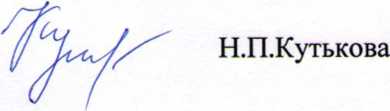 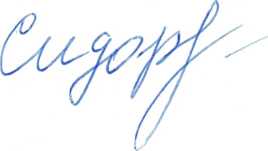 СЕКРЕТАРЬ                                   А.Ю.СидороваПриложениеОтчёт о проделанной работе в отношении общеобразовательных организаций Никольского района
Пензенской области, в которых по результатам проведения Всероссийских
проверочных работ (ВПР) в 2018-2019 учебном году выявлены признаки
необъективных результатов.В 2018-2019 учебном году в проведении ВПР приняли участие все общеобразовательные организации Никольского района (9) и их филиалы (4). По информации Федеральной службы по надзору в сфере образования и науки (Рособрнадзор) признаки необъективности результатов выявлены в 1 ОО, что составляет 7,7% от общего количества (в 2018 году 19 ОО – 15,4%).Признаки необъективности выявлены при выполнении работ по русскому языку и математике в 4 и 5 классах. Анализ численности школьников, выполнявших работы, в которых выявлены признаки необъективности приведён в таблице 1.Таблица 1В сравнении с 2018 годом наблюдается снижение уровня необъективности результатов как по общему количеству ОО, так и по всем учебным предметам.В соответствии с Методическими рекомендациями Рособрнадзора в ОО, в которых были выявлены признаки необъективности, были проведены следующие мероприятия:анализ выполнения рекомендаций по обеспечению независимого общественного наблюдения за ходом проведения ВПР.перепроверка работ, в которых выявлены признаки необъективности.Установлено, что во всех аудиториях проведения ВПР находился общественный наблюдатель из числа родителей учащихся других классов данной ОО.По результатам проведённой работы установлено, что основной причиной по - явления оснований считать, что ВПР проведены необъективно, является систематическое «натаскивание» детей на выполнение ВПР (в том числе на дополнительных занятиях с использованием материалов, опубликованных в сети «Интернет»), это касается МБОУ СОШ с.Маис, МБОУ СОШ им.П.А.Столыпина - в малочисленных сельских школах с небольшим количеством учеников. Также, как показала перепроверка работ, имеет место недостаточная квалификация учителей при проведении оценивания работ.В 2019 - 2020 учебном году педагоги вышеуказанных школ будут участвовать в повышения квалификации, связанной с правилами проведения ВПР. В Никольском районе разработан годовой план мероприятий по обеспечению объективности проведения ВПР в 2019-2020 учебном году.2 общеобразовательные организации, показывавшие необъективные результаты в 2018 годах, в 2019 году провели работы объективно.С каждой из школ, показавшей необъективные результаты ВПР, в 2019-2020 учебном году будет проведена отдельная работа.В каждой школе, в которой выявлены признаки необъективности ВПР-2019 будет проведена муниципальная независимая оценка качества образования для подтверждения достигнутого уровня качества образования.Положительным аспектом, отмеченным в ходе анализа результатов ВПР-2019 является тот факт, что несмотря на то, что результаты ВПР-2019 школ имеют признаки необъективности, во всех этих школах не зафиксировано существенных расхождений с текущими оценками детей, а также резких изменений результатов по результатам сравнения ВПР-2018 и ВПР-2019.ДисциплинаКлассЧисло детей, в работах которых выявлены признаки необъективности% от общего числа детей, выполнявших работу в районеРусский язык400%Русский язык541,8 %Математика452,1%Математика573,8%